1973 yılında ilk cep telefonunun mucidi olan Martin Cooper bugün 74 yaşında. Motorola’da mühendis olarak çalışırken ürettiği cep telefonunun son yıllarda hızla yayılmasını ve 850 gram ağırlığındaki bir tuğla görünümünden 80-90 gram ağırlığındaki teknoloji harikası ürünlere dönüşmesini ilgiyle izliyor ancak Cooper’a göre bu teknolojiler daha başlangıç. Cooper’ın hayalinde kulağın arkasına sığabilecek kadar küçük sesli emirle ya da kullanıcısının düşüncesiyle arama yapabilecek bir cep telefonu üretilmesi yatıyor.Bugün birçoğumuz artık saat kullanma ihtiyacı duymuyoruz. Cep telefonunu yeri geliyor hesap makinesi, el feneri, radyo, not defteri, sıkıldığımızda oyunlar oynayacağımız oyuncak olarak kullanmıyor muyuz? Bir yıl önce alınan bir yıl sonra antika olacak kadar hızla değişiyor, gelişiyor cep telefonu. Hayatımızı kolaylaştırdığı gibi zararları da olacağı kesin.Cep telefonunun mucidi kimdir? Mesleği nedir? Nerede çalışmaktadır? ( 5 P )Cep telefonun mucidi Martin Cooper’dir, mühendistir ve Motorola’da çalışmaktadır.Cooper’ın gelecekteki hayali nedir? ( 5 P )Kulağın arkasına sığabilecek kadar küçük sesli emirle ya da kullanıcısının düşüncesiyle arama yapabilecek bir cep telefonu üretilmesini hayal etmektedir.https://www.HangiSoru.comMetne uygun bir başlık belirleyiniz? ( 5 P )CEP TELEFONUMetne göre bugün cep telefonu hangi amaçlar için kullanılmaktadır?( 5 P )Arama yapmanın yanında; saat, hesap makinesi, el feneri, radyo, not defteri, sıkıldığımızda oyunlar oynayacağımız oyuncak olarak kullanılmaktadır.https://www.HangiSoru.comAşağıdaki cümleleri yanda verilen anlam özelliklerinden uygun olanlarıyla eşleştiriniz. ( 5 P )Metinde geçen zarfları bularak aşağıdaki kutucuklara yazınız.(10 P )Aşağıdaki dizelerdeki söz sanatlarını yazınız?( 5 P )Usulca yaklaştı yanıma sevda,Hiçbir derdim yokken dünyada.    [….Kişileştirme...]Kurnaz bir tilki almak için peyniriArtık dostuz biliyorsun, dedi.    […Konuşturma..]Aşağıdaki fiilleri yapısına göreinceleyiniz. (10 P )Aşağıdaki yazım yanlışlıklarını bularak alttaki kutucuğa doğrusunu yazınız. ( 5 P )Sınav 29 martta yapılacak. Herşey gönlünce olsun.           Size bu konuda bir şey sorabilirmiyim? Akpazar ortaokulunu seviyorum.Bize bir süprizi olacakmış. “Pandemi sürecinde en çok ne yapmayı özlediniz?”sorusuyla ilgili bir şiir veya paragraf yazınız. ( 10 Puan )DurumDoğruMiktarBirazZamanAz SonraYer-YönAşağıSoruNasılBASİTTÜREMİŞBİRLEŞİKhissetmişti.*boyanmış*almalıyız*okuyamam*yazdırdı*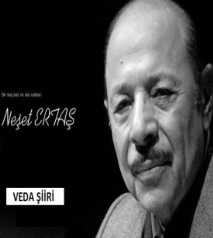 Tükendi ömrümün çoğu geçiyor. Cahil ömrüm geldi geçti yel gibi.Sevdiğim uzaktan seyir ediyor, Beni görüp bakınıyor el gibi. Halk Ozanı Neşet Ertaş`ın son şiiri olan “Veda” şiirinden alınan dörtlükte aşağıdakilerden hangisi yoktur? ( 5 Puan )A) 	Dize sonlarında ses benzerlikleriB) 	Sesteş sözcüklerC) 	Zıt anlamlı sözcüklerD)	Benzetme sanatı Para söz konusu olunca babasını bile tanımaz. Bahçedeki çiçekler biz tatildeyken solmuş.Yazarın duru anlatımı herkesi sıktı.Sıcacık ekmek kokusu bütün sokağı sarmıştı.Yukarıdaki numaralanmış cümlelerin hangilerinde altı çizili sözcükler gerçek anlamının dışında kullanılmıştır?  ( 5 P )A)I ve II       	B) II ve IV 	C) II ve III	D) I ve III	“İyimserlik her zaman başarıyı ve mutluluğu kazandırır. Kötümserlik ise kötü düşünen ve olaylara olumsuz yaklaşan insanlara zarardan başka bir şey sağlamaz. Kendimizi ve çevremizi üzmeden etrafımıza enerji saçarak başarıyı elde etmek istiyorsak iyimser olmayı başarmalıyız. Sizce de öyle değil mi?” Yukarıdaki paragrafta hangi anlatım biçimi kullanılmıştır?   ( 5 P )A) Tartışmacı anlatım		B) Öyküleyici anlatım                                                         C) Betimleyici anlatım 		D) Açıklayıcı anlatım“Beyni en hızlı körelten şeyin aşırı televizyon izlemek olduğunu biliyor muydunuz? Alman Beyin Antrenman Kurumu Başkanı Prof. Bern Fischer (Bern Fişer) diyor ki: “İki saat televizyon seyretmek suretiyle beynin uyarımdan yoksun bırakılmasının beyinde oluşturduğu tembelliği gidermek için bir hafta zihin egzersizi yapmak gerekir.” Aşağıdaki paragrafta düşünceyi geliştirme yollarından hangisi kullanılmıştır?  ( 5 P )A) Örnekleme                        B) Karşılaştırma                                                                         C) Tanık GöstermeD) BenzetmeAşağıdaki cümlelerin hangisinde ek fiil “Gerçekleşmemiş niyet” anlamı katmıştır? ( 5 P )A) Uyumadan önce mutlaka süt içerdi.B) Bugün kütüphaneye gidecektik.C) Fırsat bulduğu her an kitap okurdu.D)Yine herkesten önce gelmiştir.Aşağıdaki cümlelerin hangisinde ek fiil farklı bir görevde kullanılmıştır?( 5 P )A) Elindeki, çok güzel kokan bir güldü. B) Burası, kuş uçmaz kervan geçmez bir yerdi. C) O, herkesin beğenisini kazanmış bir yazardı. D) Hülya, annesini her gün mutlaka arardı.Aşağıdaki boşluklara uygun noktalama işaretlerini yazınız. ( 5 Puan )Kusursuzluğun(_,_ ) ulaşılması gereken son hedef diye algılanması ne derece doğru( _?_ ) Gerçekten kendimizi aşmamız (_,_) bütün kusurlarımızdan kurtulmakla mı mümkün(_?_ ) Yoksa bizim “biz” olmamızda kusurlarımızın da mı payı var ( _?_ )Aşağıdaki boşluklara uygun noktalama işaretlerini yazınız. ( 5 Puan )Kusursuzluğun(_,_ ) ulaşılması gereken son hedef diye algılanması ne derece doğru( _?_ ) Gerçekten kendimizi aşmamız (_,_) bütün kusurlarımızdan kurtulmakla mı mümkün(_?_ ) Yoksa bizim “biz” olmamızda kusurlarımızın da mı payı var ( _?_ )